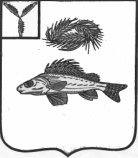 СОВЕТДЕКАБРИСТСКОГО МУНИЦИПАЛЬНОГО ОБРАЗОВАНИЯЕРШОВСКОГО МУНИЦИПАЛЬНОГО РАЙОНАСАРАТОВСКОЙ ОБЛАСТИРЕШЕНИЕот 04.06.2018 г.									№ 37-105В соответствии с Федеральным законом от 21 декабря 2001 №178-ФЗ «О приватизации государственного и муниципального имущества», Федеральным законом от 03.07.2016 N 366-ФЗ «О внесении изменений в Федеральный закон "О приватизации государственного и муниципального имущества"», руководствуясь Уставом Декабристского муниципального образования Ершовского муниципального района, Совет Декабристского муниципального образования Ершовского муниципального района РЕШИЛ:Внести в приложение к решению Совета Декабристского муниципального образования Ершовского муниципального района от 21.09.2017 № 22-66/1 «Об утверждении Положения о приватизации муниципального имущества Декабристского муниципального образования» следующие изменения:дополнить пункт 5.4 следующими дефисами:«- размер уставного капитала акционерного общества или общества с ограниченной ответственностью, создаваемых посредством преобразования унитарного предприятия;- количество, категории и номинальная стоимость акций акционерного общества или номинальная стоимость доли участника общества с ограниченной ответственностью – Российской Федерации, субъекта Российской Федерации или муниципального образования»;в пункте 7.1 слова «на официальных сайтах в сети "Интернет"» заменить словами «на официальном сайте в сети "Интернет"»;дополнить пункт 2.2.2 следующим дефисом:«- составляет отчет о результатах приватизации муниципального имущества за прошедший год и направляет такой отчет в представительный орган муниципального образования в срок до 01 февраля».Разместить настоящее постановление на официальном сайте администрации Ершовского  муниципального района.Глава                                                                                                  М.А. ПолещукО внесении изменений в решение Декабристского муниципального образования Ершовского муниципального района от 21.09.2017 № 22-66/1